UNIVERSIDADE FEDERAL DO VALE DO SÃO FRANCISCOCOLEGIADO DE PÓS-GRADUAÇÃO EM AGRONOMIA – PRODUÇÃO VEGETALCampus Ciências Agrárias, Petrolina, Pernambuco. Fone (87) 2101 4859Home Page: http://www.producaovegetal.univasf.edu.br     E-mail: producaovegetal@univasf.edu.brSOLICITAÇÃO PARA CADASTRO DE COORIENTAÇÃOEu, __________________________________________________, docente do mestrado em Agronomia – Produção Vegetal da Universidade Federal do Vale do São Francisco, pertencente ao Campus de Ciências Agrárias, venho por meio deste, solicitar ao Colegiado o cadastro do (a) professor (a)/pesquisador (a) _________________________________________  como coorientador (a) do (a) discente _______________________________________ para contribuir no desenvolvimento do projeto intitulado "__________________________________________________" .Petrolina-PE, __ de ___ de 202_.Nome do orientador (a)/assinatura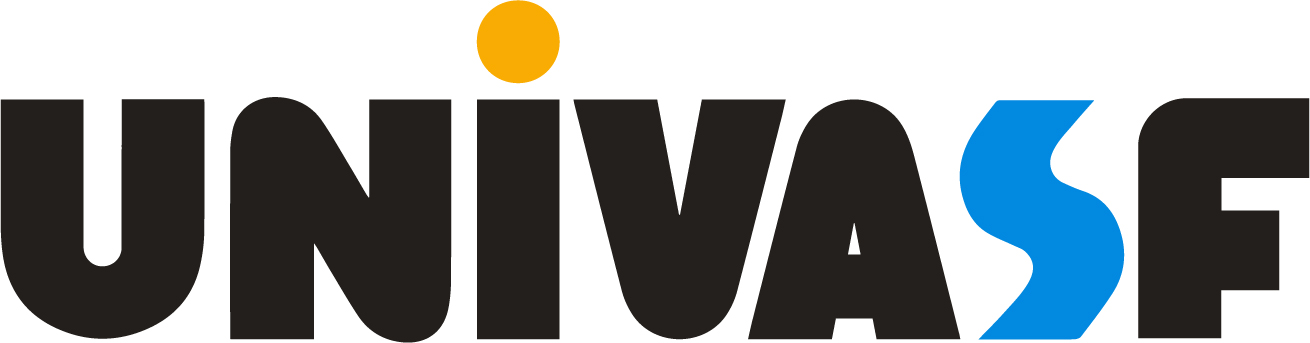 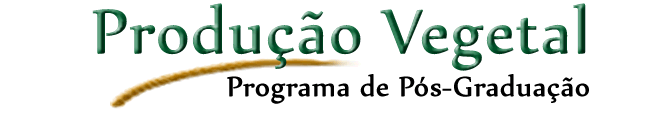 